29 ноября детей старшей группы посетил сотрудник ГИБДД Н.П. Коровин. Он провел с детьми беседу о безопасности дорожного движения и провел мастер-класс по изготовлению световозвращателей. 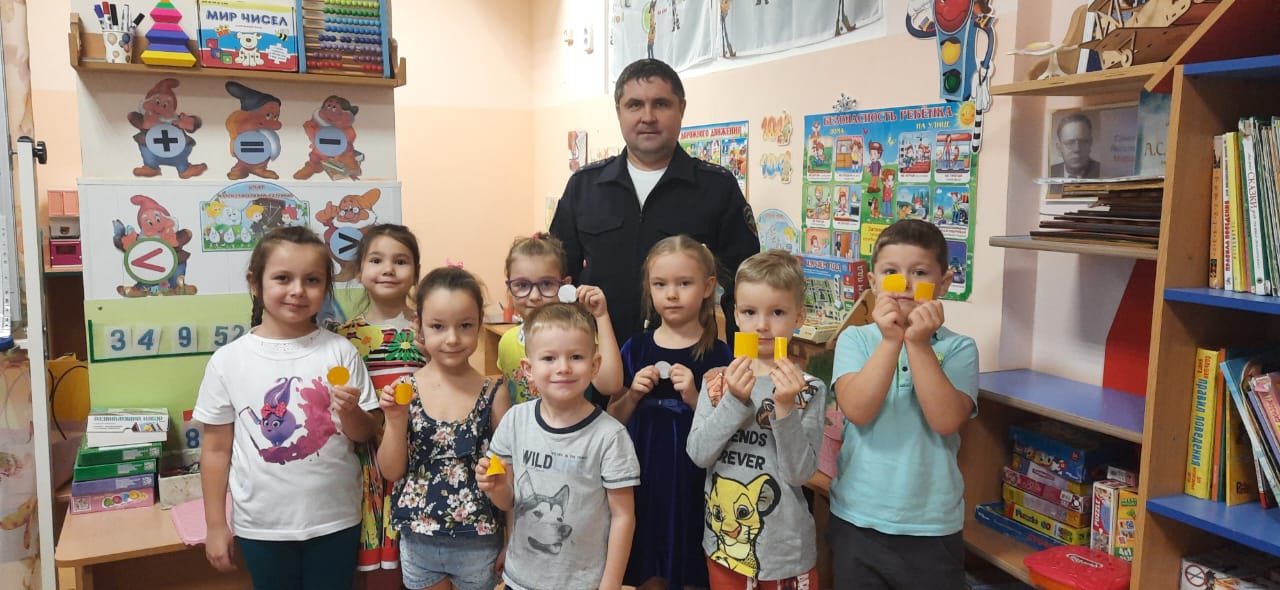 